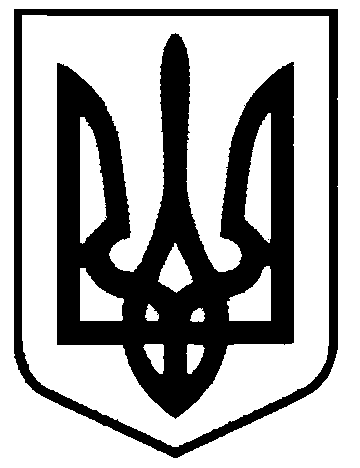 СВАТІВСЬКА МІСЬКА РАДАВИКОНАВЧИЙ КОМІТЕТРІШЕННЯвід  «22 » серпня 2016 р.    	м. Сватове                                                         № 77   «Про затвердження проекту будівництва»     Відповідно до Порядку затвердження проектів будівництва і проведення їх експертизи, затвердженого постановою Кабінету Міністрів України від 11.05.2011 року №560, а також враховуючи позитивний висновок державної експертизи у                          ТОВ «Лугекспертиза»» від 17 серпня 2016 року №17/08-16-1К, розглянувши проектно-кошторисну документацію капітального ремонту мереж вуличного освітлення в                      м.Сватове, по робочому проекту «Капитальный ремонт линий уличного освещения в                     г.Сватово Луганской области» 1 », керуючись ст. 30 Закону України «Про місцеве самоврядування в Україні»,Виконавчий комітет Сватівської міської ради ВИРІШИВ:1. Затвердити проект будівництва «Капитальный ремонт линий уличного освещения в                 г. Сватово Луганской области» 1 ».2. Контроль за виконанням даного рішення покласти на першого заступника міського  голови   Жаданову Л.В.Сватівський міський голова 			                                             Є.В РибалкоПоказникиОдиниця виміру КількістьВид будівництва Капеітальний ремонтКапеітальний ремонтЗагальна кошторисна вартість будівництва в поточних цінах станом  на 9 серпня  2016 року тис.грн  423,371Тривалість будівництвамісяць3